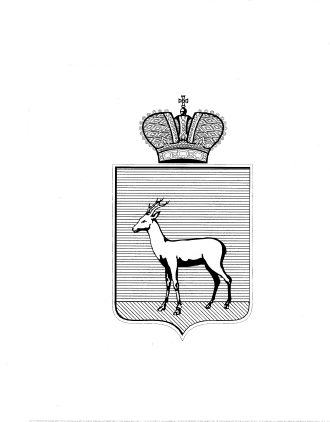 О внесении изменений в Постановление администрации Промышленного внутригородского района городского округа Самара от 29.12.2016 №199 "Об утверждении Порядка сообщения муниципальными служащими Администрации Промышленного внутригородского района городского округа Самара о получении подарка в связи с протокольными мероприятиями, служебными командировками и другими официальными мероприятиями, участие в которых связано с исполнением ими служебных (должностных) обязанностей, сдачи и оценки подарка, реализации (выкупа) и зачисления средств, вырученных от его реализации" В целях приведения муниципального правового акта Администрации Промышленного внутригородского района городского округа Самара в сфере противодействия коррупции в соответствие с действующим законодательством постановляю: 1. Внести в  Постановление администрации Промышленного внутригородского района городского округа Самара от 29.12.2016 № 199 "Об утверждении Порядка сообщения муниципальными служащими Администрации Промышленного внутригородского района городского округа Самара о получении подарка в связи с протокольными мероприятиями, служебными командировками и другими официальными мероприятиями, участие в которых связано с исполнением ими служебных (должностных) обязанностей, сдачи и оценки подарка, реализации (выкупа) и зачисления средств, вырученных от его реализации", (далее – Постановление) следующие изменения:1.1. дополнить приложение к Постановлению пунктом 13.1 следующего содержания:«13.1. В случае если в отношении подарка, изготовленного из драгоценных металлов и (или) драгоценных камней, не поступило от муниципального служащего заявление, указанное в пункте 11 настоящего Порядка, либо в случае отказа указанных лиц от выкупа такого подарка подарок, изготовленный из драгоценных металлов и (или) драгоценных камней, подлежит передаче уполномоченным структурным подразделением в федеральное казенное учреждение "Государственное учреждение по формированию Государственного фонда драгоценных металлов и драгоценных камней Российской Федерации, хранению, отпуску и использованию драгоценных металлов и драгоценных камней (Гохран России) при Министерстве финансов Российской Федерации" для зачисления в Государственный фонд драгоценных металлов и драгоценных камней Российской Федерации.»2. Настоящее Постановление вступает в силу со дня его официального опубликования.3. Контроль за исполнением настоящего Постановления оставляю за собой.Главы Промышленного внутригородского районагородского округа Самара                                           	             Д.В. МорозовЖуков А.Г.995-93-83Заместитель Главы Промышленного внутригородского районаГородского округа Самара                                                     Т.Э. Куклева Начальник правового отдела         Администрации района                                                             А.Г. Жуков 